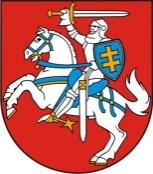 LIETUVOS RESPUBLIKOS PREZIDENTAS DEKRETASDėl LIETUVOS RESPUBLIKOS LABDAROS IR PARAMOS ĮSTATYMO NR. I-172 PAKEITIMO ĮSTATYMO NR. XII-2202 1 STRAIPSNIO PAKEITIMO ĮSTATYMO PROJEKTO, LIETUVOS RESPUBLIKOS LABDAROS IR PARAMOS FONDŲ ĮSTATYMO NR. I-1232 12, 18 STRAIPSNIŲ PAKEITIMO ĮSTATYMO PROJEKTO, LIETUVOS RESPUBLIKOS ASOCIACIJŲ ĮSTATYMO NR. IX-1969 10 STRAIPSNIO PAKEITIMO ĮSTATYMO PROJEKTO, LIETUVOS RESPUBLIKOS VIEŠŲJŲ ĮSTAIGŲ ĮSTATYMO NR. I-1428 12 STRAIPSNIO PAKEITIMO ĮSTATYMO PROJEKTO, LIETUVOS RESPUBLIKOS CIVILINIO KODEKSO 2.72 STRAIPSNIO PAKEITIMO ĮSTATYMO PROJEKTO PATEIKIMO SVARSTYTI LIETUVOS RESPUBLIKOS SEIMUI 2016 m. gruodžio 14 d. Nr. 1K-832Vilnius1 straipsnis.Vadovaudamasi Lietuvos Respublikos Konstitucijos 68 straipsnio pirmąja dalimi,t e i k i u Lietuvos Respublikos Seimui svarstyti Lietuvos Respublikos labdaros ir paramos įstatymo Nr. I-172 pakeitimo įstatymo Nr. XII-2202 1 straipsnio pakeitimo įstatymo projektą, Lietuvos Respublikos labdaros ir paramos fondų įstatymo Nr. I-1232 12, 18 straipsnių pakeitimo įstatymo projektą, Lietuvos Respublikos asociacijų įstatymo Nr. IX-1969 10 straipsnio pakeitimo įstatymo projektą, Lietuvos Respublikos viešųjų įstaigų įstatymo Nr. I-1428 12 straipsnio pakeitimo įstatymo projektą, Lietuvos Respublikos civilinio kodekso 2.72 straipsnio pakeitimo įstatymo projektą.2 straipsnis.P a v e d u Respublikos Prezidentės vyriausiajam patarėjui Mindaugui Lingei šiuos įstatymų projektus pateikti Lietuvos Respublikos Seimui.Respublikos Prezidentė	Dalia Grybauskaitė